	FFISEG	Amser - 1.5 awrNaw cwestiwn sydd yn y papur arholiad hwn. Rhowch gynnig ar wyth o leiaf o’r naw cwestiwn, gan gynnwys Cwestiwn 1, sydd â phump o is-gwestiynau. Os rhowch gynnig ar bob un o'r nawr cwestiwn, yr wyth ateb gorau fydd yn cyfrif tuag at eich marc terfynol.Dangoswch rif y cwestiwn yn glir cyn i chi ddangos eich camau gwaith a'ch atebion, a sicrhewch eich bod yn dangos eich atebion rhifyddol terfynol yn glir (gan gynnwys yr unedau) drwy, er enghraifft, eu tanlinellu neu eu fframio.Rhoddir marciau am ffyrdd cywir o weithio, syniadau cywir neu ddulliau cywir, hyd yn oed os bydd yr ateb terfynol yn anghywir neu heb ei roi. Ni roddir marciau negyddol am ddadleuon anghywir na gwallus nac am atebion anghywir.Mae croeso i chi ddefnyddio unrhyw lyfrynnau safonol o gysonion sylfaenol a/neu fformiwlâu a ddarperir gan eich ysgol, neu'r rhestr fer o gysonion a fformiwlâu isod.Cewch ddefnyddio unrhyw gyfrifiannell.⁠Cysonion SylfaenolGwefr electron		Màs electron			 Cysonyn disgyrchiant 	Cysonyn Planck		Buanedd goleuni		Cysonyn nwy			Cysonion Defnyddiol EraillCyflymiad disgyrchiant	Màs gronyn alffa		Cysonyn Boltzmann		Uned seryddol		Ångström			Electron-folt			Rhif Avogadro		Trosi tymheredd		Fformiwlâu DefnyddiolCwestiwn 1Mae peiriant gwres wedi'i selio, nad yw’n gallu gollwng, yn cynnwys  o nwy nitrogen, sy'n cael ei gymryd o amgylch y gylchred: 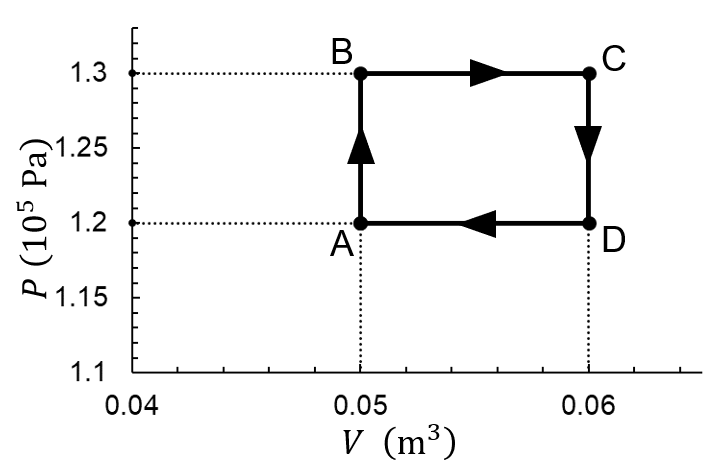 a) Gan ddefnyddio hafaliad y nwy delfrydol, cyfrifwch dymheredd y nwy ar bedwar cam y gylchred. (Cysonyn nwy: )					 [5]b) Pennwch egni mewnol y nwy yn y pedwar cam (A, B, C a D). (Ar gyfer nwy diatomig, yr egni mewnol yw: )				 [5]c) Dewch o hyd i'r gwaith a wneir gan y nwy yn ystod pob un o'r pedair proses:, ,, ac 								 [5]d) Ar sail deddf gyntaf thermodynameg, cyfrifwch y gwres sy'n cael ei amsugno neu ei ollwng gan y nwy yn ystod pob un o'r pedair proses: , ,, a 		 											[5]e) Effeithlonrwydd, , peiriant gwres yw'r gymhareb rhwng y gwaith net a wneir gan y nwy a'r gwres a amsugnir gan y nwy yn ystod cylchred. Cyfrifwch effeithlonrwydd y peiriant gwres.								 		[5]Cwestiwn 2Ar ôl neidio, mae rhywun yn glanio ar fat ar y cyflymder  ac yn dod i ddisymudedd ar yr amser . Y grym cymedrig y mae’r mat yn ei roi ar yr unigolyn hwnnw yw .Pennwch pa mor drwm yw'r unigolyn (sef ei fàs) .																	 [5]Cwestiwn 3Mae gwrthrych sydd â’r uchder  yn cael ei roi  o flaen lens deuamgrwm (amgrwm dwbl) tenau sydd â’r hyd ffocal .Dewch o hyd i faint a safle'r ddelwedd.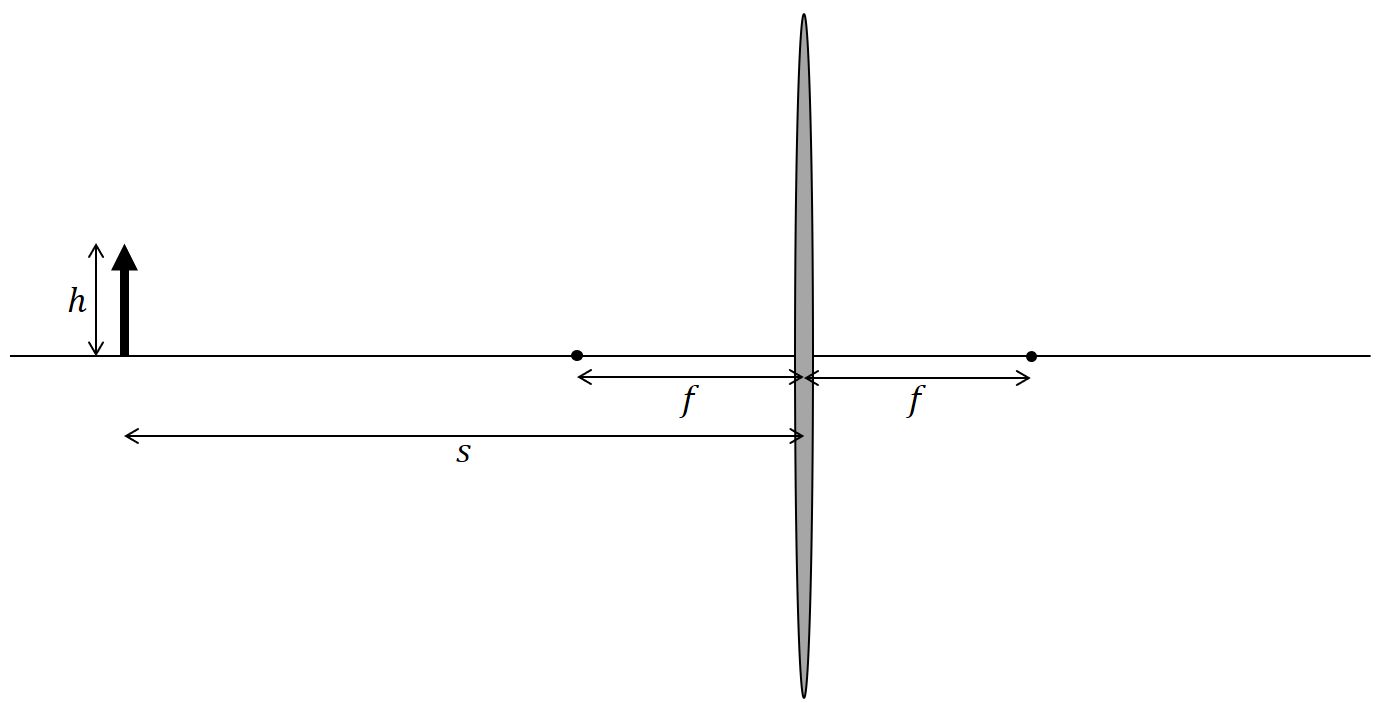 [5]Cwestiwn 4Mae gwrthrych sydd â’r màs  yn cael ei saethu i fyny o wyneb y blaned Mawrth ar y buanedd . Cyfrifwch yr uchder y gall y gwrthrych ei gyrraedd, gan ddefnyddio’r ffigurau ar gyfer màs a diamedr y blaned Mawrth, sef  a .												 [5]Cwestiwn 5Mae’r deunydd A yn ymbelydrol ac yn dadfeilio i’r deunydd B, sydd yn sefydlog. Mae tanc caeedig yn cynnwys cymysgedd o'r ddau ddeunydd. Ar y cychwyn, mae tair gwaith yn fwy o’r deunydd A nag sydd o’r deunydd B, . Un awr yn ddiweddarach, mae tair gwaith yn fwy o’r deunydd B yn y cymysgedd nag sydd o’r deunydd A, . Pennwch hanner oes y deunydd ymbelydrol.												 [5]Cwestiwn 6Mae bloc sydd â’r màs  yn hongian wrth ffon unffurf sydd â’r hyd  ar  oddi wrth bwynt colyn y mae'r ffon yn cydbwyso arno. Mae'r pwynt colyn ar  oddi wrth ben arall y ffon (gweler y llun).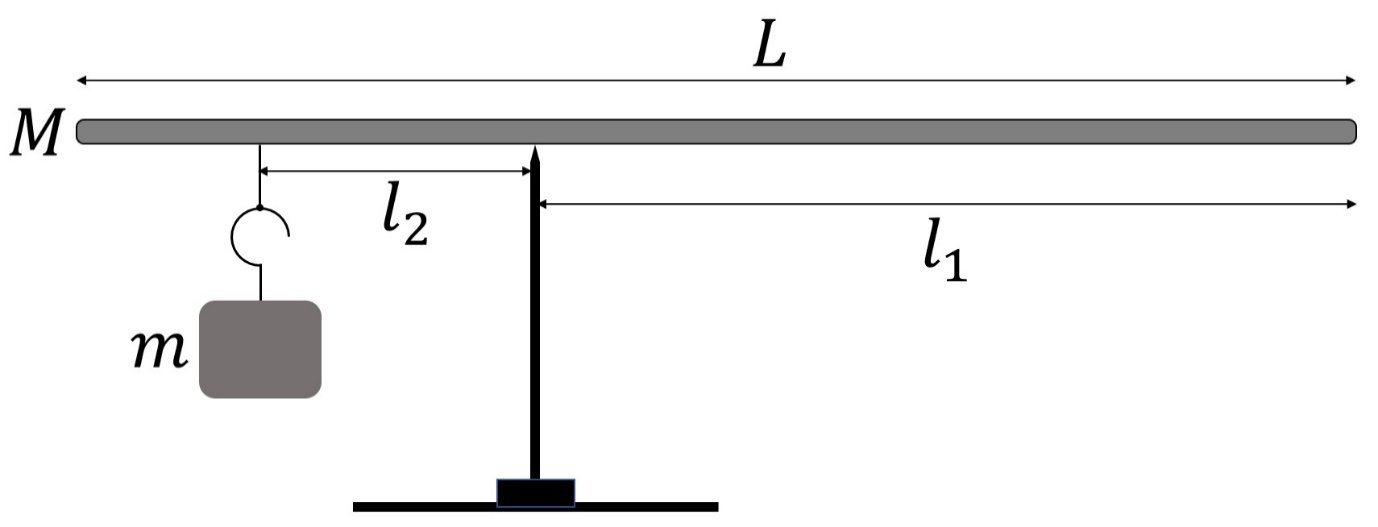 Pennwch fàs y ffon. 												 [5]Cwestiwn 7Mewn cylched (gweler isod), mae  yn wrthydd newidiol. Pan fydd yn y safle a ddangosir yn Ffigur 1A, y ceryntau a fesurir gan y ddau amedr  ac  yw: a Gan ddefnyddio deddf cerrynt a deddf foltedd Kirchhoff, pennwch y ceryntau   a , a fesurir gan y ddau amedr,  ac , pan fydd y gwrthydd newidiol yn y safle a ddangosir yn Ffigur 1B.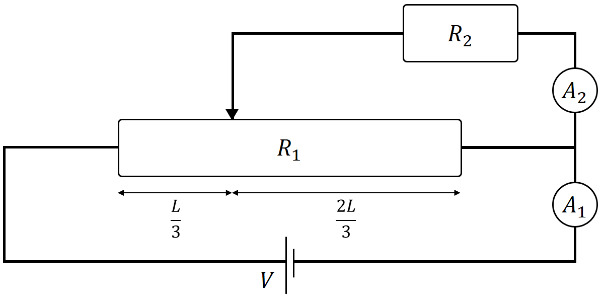 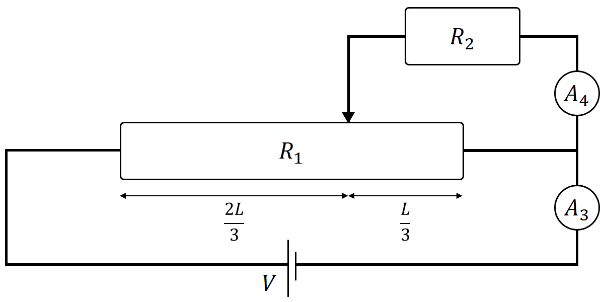 Ffigur 1A                                                            Ffigur 1B												 [5]Cwestiwn 8Pan fo carbon a heliwm yn ymasio i ffurfio ocsigen:  yw’r egni a ryddheir.Dyma fasau niwclysau carbon a heliwm, a phrotonau a niwtronau :  a ,  a . Un uned yw: Pennwch egni clymu’r niwclews ocsigen. [5]Cwestiwn 9Mae safle rhwng y Ddaear a'r Lleuad lle mai sero fyddai grym disgyrchiant net y Ddaear a'r Lleuad ar wrthrych. Dewch o hyd i bellter y safle hwnnw oddi wrth y Lleuad. (Màs y Ddaear: ; Màs y Lleuad: ; pellter rhwng y Ddaear a'r Lleuad: ) 												 [5]- Diwedd y Cwestiynau -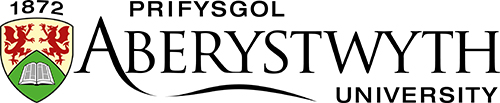 ARHOLIAD YSGOLORIAETHAU MYNEDIAD 2022